Shrnutí závěrů analýzy pro vedení společnostiÚvodShrnutí – požadovaný rozsah projektuPřehled hlavních doporučení dalšího postupuZákladní část studieCíle a požadavky systémuVize společnosti GASTRO VELBLOUD, s.r.o. je stát se v budoucnosti jedničkou na místním trhu poskytovatelů stravovacích služeb pro vysoké školy. Toho lze dosáhnout pouze zvyšováním počtu provozoven a tím i strávníků při zachování vysoké kvality nabízených pokrmů a spokojenosti zákazníků i přes všudypřítomné snižování nákladů. Něčeho z toho lze dosáhnout pouze skrze kvalitní a cílevědomé vedení, s velkou částí ale může pomoci správně navržený IS/ICT.Vzhledem ke standardu v možnostech objednávání, který na trhu studentských stravovacích zařízení v současné době panuje, je jeho dorovnání pro její udržení na současné rostoucí pozici nezbytné. Jeho umožnění je přímo navázáno na nasazení Informačního systému, protože společnost nemá a ani do budoucna neplánuje nově otevírané zaměstnanecké pozice pouze pro správu objednávek. Jeho zavedení umožní, mimo jiného, i lepší plánování počtu vařených pokrmů a tím snížení přebytků a kompletně přepracované řízení skladových zásob, vedoucí k výraznému snížení utopených nákladů. Zanedbatelné není ani zvýšení podílu bezhotovostních plateb, které zlevní a zjednoduší správu hotovosti na provozovnách. Systém by měl na základě statistik poptávaného množství a hodnocení jednotlivých pokrmů zákazníky, umožnit v dlouhém období dosáhnout zvýšení spokojenosti strávníků díky optimalizaci jídelníčku – ať úpravami v jeho složení, nebo konkrétních receptur. Jednou z požadovaných funkcí je i úplně nový internetový portál, který, kromě možností pro stávající strávníky, umožní zaujmout i potencionální nové zákazníky.Celý systém musí být navržený s ohledem na možnosti plánovaného rozvoje společnosti skrze rozšiřování pobočkové sítě. Proto je jej potřeba navrhnout tak, aby se jeden zákazník mohl stravovat ve kterékoliv provozovně a aby, zejména kvůli potencionálnímu rozšíření do více univerzitních měst, bylo možné pružně měnit počet a umístění skladů.Vzhledem k povaze řešení není třeba dosahovat za každou cenu dostupnosti systému 100%, přesto by měl být navržen tak, aby nedocházelo ke zbytečným prostojům – a to obzvlášť v časech výdeje pokrmů. Přesto je zde, zejména kvůli evidenci zákaznických účtů a stavu finančních prostředků na nich, nulová tolerance ke ztrátě dat.V neposlední řadě se společnost GASTRO VELBLOUD, s.r.o. rozhodla do systému, i přes vysoké nároky, investovat omezenou finanční částku – také proto je v zadávací dokumentaci požadavek na záruku systému po dobu 5 let.Konkrétní požadavky jsou uvedeny v Katalogu požadavků (v příloze).Analýza současného stavu IS/ICTProcesy a jejich navrhované úpravyV této části rozebereme jednotlivé procesy, u kterých navrhujeme provedení změn. Zcela bez zásahu zůstaly pouze procesy #4: Nábor a koordinace pracovníků a #7: Úklid.#1: Tvorba jídelního lístkuVzhledem k přepracované evidenci a plánování skladových zásob byl celý tento proces výrazně zjednodušen. Došlo k odstranění několika kontrol a odstranění jednoho procesu (viz odpovídající kapitola).#2: Správa zásobS ohledem na zjednodušení zmiňovaná v předchozím bodě došlo k velmi výraznému zjednodušení i zde. Byly odstraněny všechny procesy týkající se kontroly jídelního lístku s ohledem na stávající suroviny, čímž se počet podprocesů snížil z původních 11 na 6. Také došlo ke drobným změnám v pojmenování některých podprocesů tak, aby lépe reflektovaly navrhované změny v organizační struktuře. Náhled na provedené změny je možný v odpovídající kapitole.#3: Příprava jídelNa tomto procesu došlo k jedné minoritní změně v souvislosti s plánováním připravovaného množství a k přidání zdroje informací v podobě Informačního systému, který poskytuje informaci o množství připravovaných jídel.#5: Výdej jídelZde došlo k minoritním změnám a přejmenování procesu #5x02 tak, aby zde proběhla identifikace zákazníka. Dále zde proběhne zjištění, jestli má zákazník na tento den podanou objednávku, nebo ne. Pokud ne, je nutné jídlo nejprve uhradit, pokud ano pak je přesměrován přímo na nově vzniklý proces, #5x06: Výdej jídla.#6: Správa financíV tomto procesu došlo pouze k přidání dalších platebních metod a jejich akceptace do Příjmu a evidence financí a ke grafickému znázornění exportů do Účetního systému tak, aby nedocházelo k problémům s evidencí všech přijatých plateb.Organizace a její strukturaBěhem přípravných schůzek zadavatel spolu s řešitelem došli k několika návrhům v organizační struktuře společnosti. Jedná se zejména o zrušení některých redundantních pozic v „podřízených“ menzách tak, aby bylo vedení společnosti co nejužší. Například Finanční a Účetní oddělení bylo přesunuto pouze do jedné z poboček.Za jednu z největších změn se dá považovat sjednocení tvorby jídelníčků napříč oběma provozovnami spolu s uzavřením jednoho ze skladů tak, aby nedocházelo ke zbytečné přezaměstnanosti a aby bylo dosaženo při nákupu surovin úspor z rozsahu.Po nasazení nového Informačního systému bude nutné zaměstnance přicházející s ním do styku podrobit školení, které je součástí nabídky na jeho realizaci. Všechny podrobnosti a další informace jsou k nalezení v odpovídající kapitole této analýzy.Aplikace, aplikační softwareVzhledem k nedávným investicím do výpočetní techniky v provozovnách je počítačové vybavení stanicemi po hardwarové stránce plně vyhovující. Využívání aktuálních verzí kancelářských balíků MS Office se dá v případě obecných aplikací považovat za vyhovující, stejně tak komunikace skrz produkty MS Outlook a MS OCS Server (ačkoliv zde je třeba podrobit řešení další analýze, protože dle našich zkušeností je jen pro provoz Office Communicatoru třeba 3 nezávislých MS Windows Serverů, které dle zadávacího dokumentu společnost nevlastní).Většinu nově přibývající agendy převezme nově implementovaný Informační systém. Přesto zde zůstává prostor pro účetní systém (využívané řešení, tj. PohodaProfi je potřebám společnosti plně vyhovující) a systém pro správu skladového hospodářství. To je nyní řešeno tabulkami v MS Excel, do budoucna ale doporučujeme nasazení sofistikovanějšího řešení, například zpřístupněním odpovídajících modulů systému Pohoda i pracovníkům ve skladu.Po hardwarové stránce dojde v rámci navrhované reorganizace k uvolnění několika pracovních stanic. V rámci budoucího rozšiřování je doporučujeme za tímto účelem uschovat, zároveň ale operační paměť v nich umístěnou dát do hlavního serveru, protože při osazení 2GB RAM by zde velmi rychle došlo k problémům s výkonností. Také by zde měl být zajištěný provoz pevných disků ve failover RAID poli s pravidelnými zálohami prováděnými do jednoduchého a levného NAS serveru na fyzicky oddělené lokaci.Zároveň bude pro potřeby nově implementovaného systému zajistit dodávku terminálů pro identifikaci zákazníků a pro objednávky jídla na další dny. Zde by do budoucna stálo za úvahu nasazení samoobslužných terminálů umožňujících i dobití zákaznického kreditu v hotovosti s využitím zařízení pro příjem bankovek. Všechny terminály by měly být připojeny na metalické datové síti tak, aby nedocházelo k žádným výpadkům a zbytečným prodlevám, jako u sítí bezdrátových. Pro provoz nového systému bude také třeba spolehlivá konektivita k internetu, nejlépe ve spojení s VPN sítí. Tyto služby nabízí řada poskytovatelů datových služeb, doporučujeme je za tímto cílem poptat – minimem pro spolehlivý chod by měla být privátní linka s 512kbps v obou směrech u místních provozoven a 2mbps v obou směrech u centrály s hlavním serverem.Data, databázeKaždá z aplikací provozuje svoji nezávislou databázi, které nejsou nijak propojené. K synchronizaci mezi systémy, jejichž potřeba nastává zejména mezi nově navrhovaným Objednávkovým systémem a účetním systémem Pohoda jsou používány automaticky generované dávky ve formátu XML, které si do systému Pohoda importují na účetním oddělení.Vzhledem k jednoduchosti tohoto řešení není třeba prozatím uvažovat o další integraci databázových nástrojů.Záloha dat v jednotlivých databázích je zajištěna na úrovni failover clusteringu díky RAID 5 na aplikačním serveru a automatických časových zálohách prováděných na levný NAS server ve fyzicky oddělené lokaci v pravidelných intervalech.Souhrnné hodnocení stavu IS/ITV současnosti společnost nemá pro objednávky jídel žádný systém, provádí pouze jednoduchou analýzu oblíbenosti a podle toho odhaduje požadovaná připravovaná množství. Tento stav je nevyhovující zejména proto, že pravidelně dochází k vyčerpání některých připravených jídel (což vede k nespokojenosti zákazníků), zatímco jiná pravidelně přebývají (finanční ztráty). Nazazení uvažovaného IS/ICT pomůže omezit oba tyto stavy tak, aby docházelo k minimalizaci těchto ztrát.Systém by také měl usnadnit práci zaměstnancům plánujícím jídelníček a objednávky surovin a do budoucna případně jejich práci z větší části nahradit. Tím dojde k menší závislosti společnosti GASTRO VELBLOUD, s.r.o. na stávajících zaměstnancích.Technická stránka IT ve společnosti je plně odpovídající požadavkům na ní kladeným. Vzhledem k výraznému rozšíření aktivity a nezbytnosti hlavního serveru po nasazení nového Informačního Systému doporučujeme ponechat jednu z uvolněných stanic pro Cold Backup, čímž docílíme v případě jeho výpadku, spolu se zálohou dat na NAS serveru, velmi levného zajištění minimalizace výpadku.Návrh koncepce řešeníNávrh globální architektury IS/ICT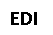 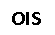 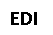 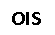 Funkční a procesní návrhUpravené procesyV této části uvádíme námi upravené procesy s ohledem na změny způsobené nasazením nového objednávkového systému, které byly podrobněji popsány v dřívější kapitole. Znázorněny jsou pouze ty podprocesy, u kterých došlo ke změnám.Koncept fungovaní stravovacího zařízení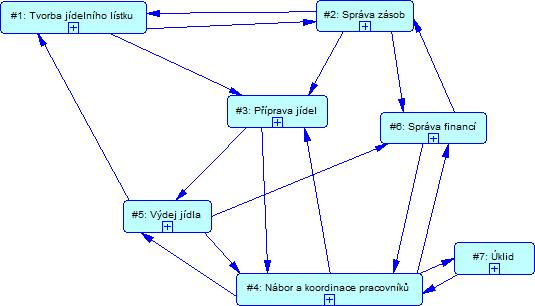 #1: Tvorba jídelního lístku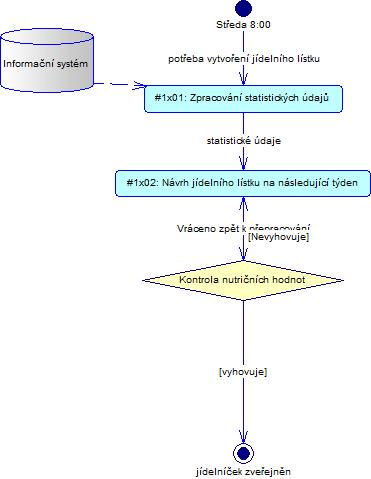 #2: Správa zásob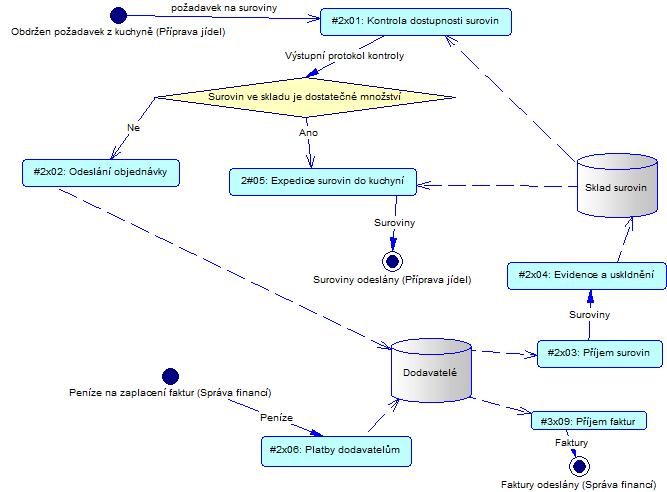 #3: Příprava jídel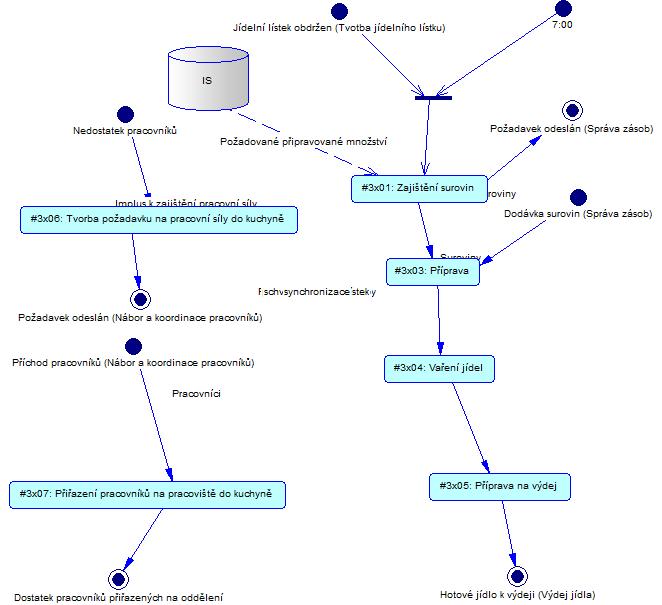 #5: Výdej jídla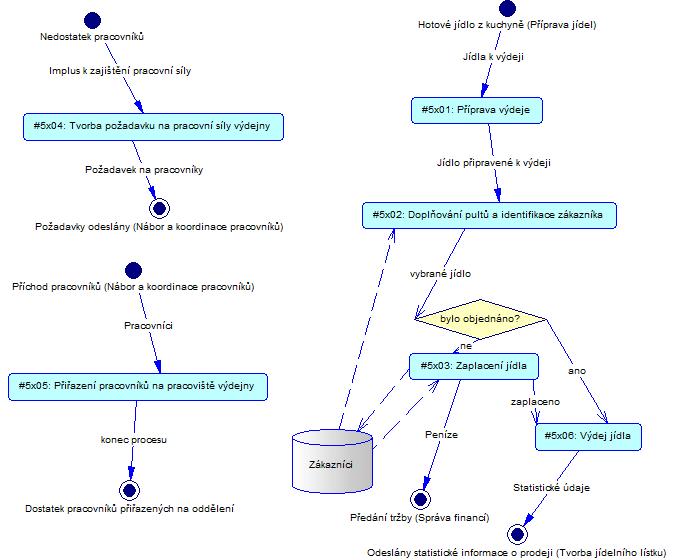 #6: Správa financí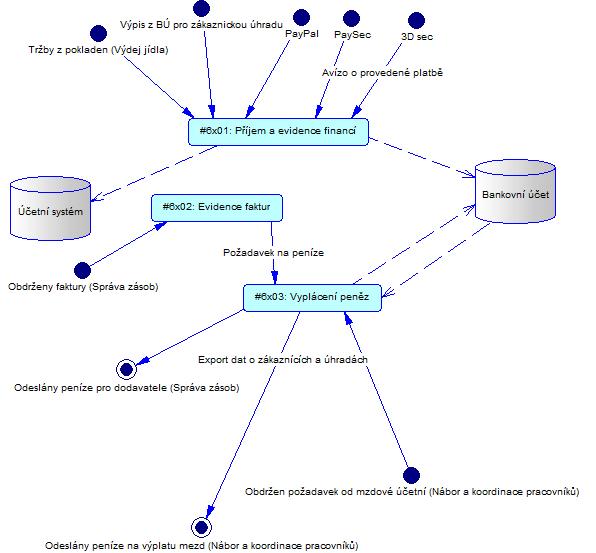 Kontextový Data Flow Diagram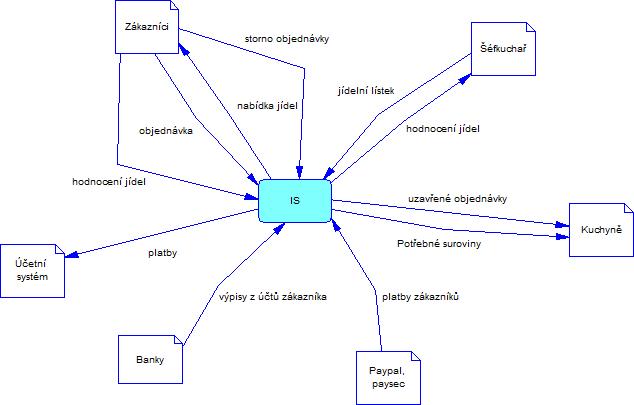 Návrh funkcí ISUse Case diagramy3.2 Zakládání nových účtů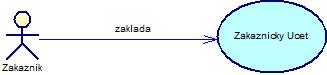 1.5 Tvorba aktuálního jídelníčku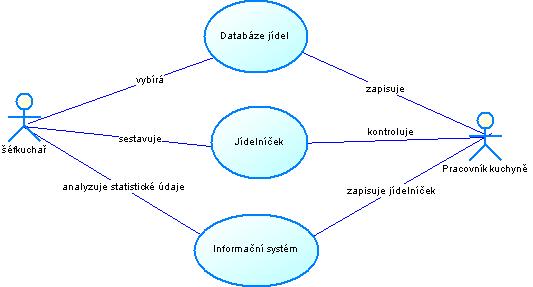 3.1.2.1a Dobití kreditu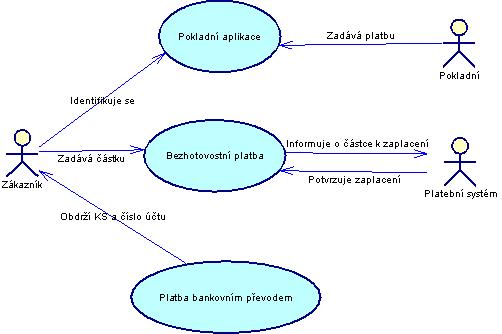 2.2.1.1 Zadání objednávky a 2.2.1.2 Storno objednávky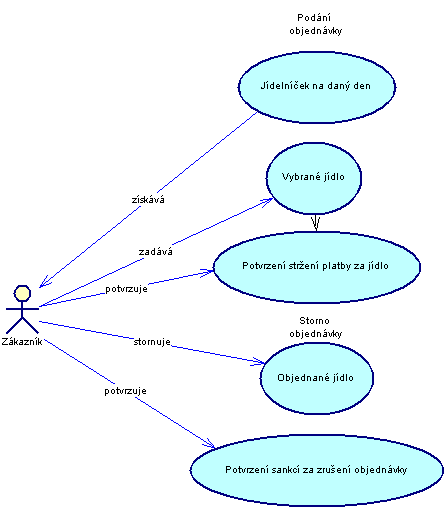 2.2.3 Hodnocení objednaného jídla po vydání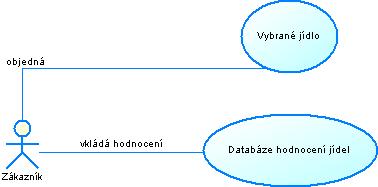 Objekty a datová základna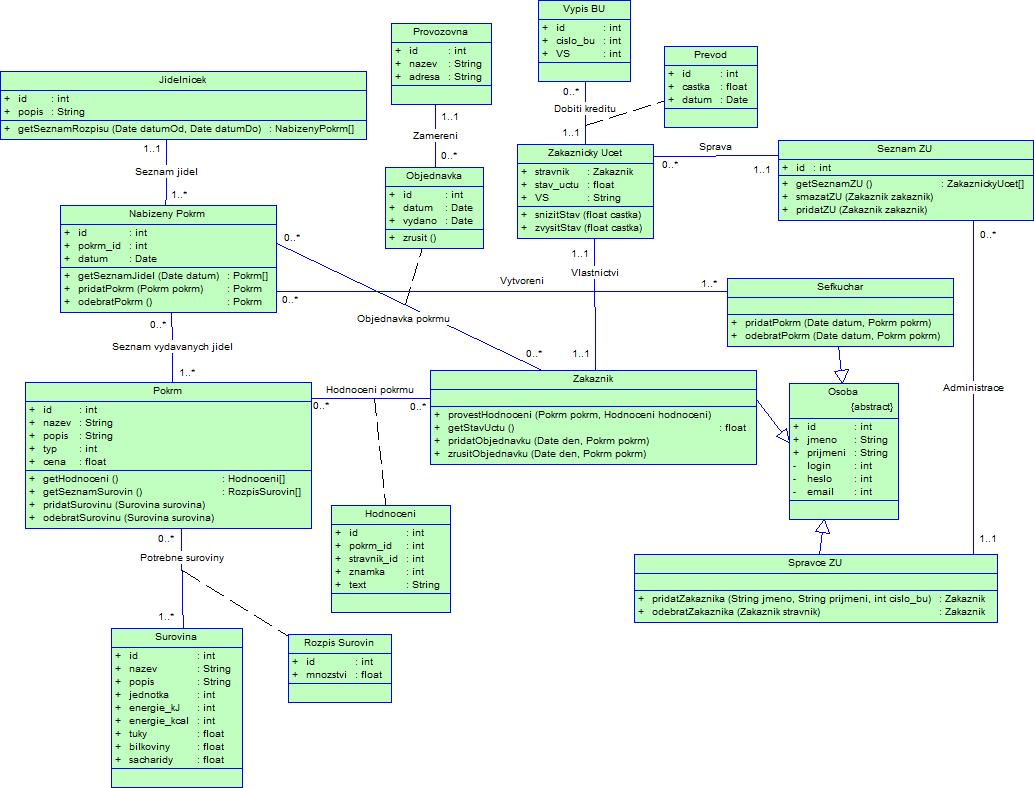 OrganizaceV současné době je organizační struktura firmy neefektivní. Obě pobočky jsou sice sice soběstačné, avšak u tohoto druhu podniku není něco takového potřeba. V rámci našeho projektu dojde k zefektivnění a pravděpodobně i k personálním změnám. Vše co na pobočce nemusí nezbytně být, bude přesunuto na centrálu a zůstane pouze to, co je nezbytně nutné k zachování provozu.Změny v organizační struktuřePo dohodě se Zadavatelem jsme se rozhodli sloučit oba sklady do jednoho, z důvodů ušetření nákladů a též proto, že jídelníčky budou od nynějška pro obě menzy stejné. Suroviny budou dodávány do kuchyně vždy v předem vypočteném množství den předem (po uzavření objednávek).Další změnou bude sloučení finančních oddělení do pobočky na Praze 5. V rámci centralizování správy a plánování nejsou dvě stejná oddělení na každé pobočce potřeba.V rámci co největšího zefektivnění produkce bude potřeba vytvořit oddělení pro plánování, které bude zodpovídat za vytvoření jídelníčku a dovážení surovin stylem „Just in time.“Celý systém bude dostatečně uživatelsky přívětivý a po proškolení by měl být každý průměrný uživatel schopen v něm bez problému pracovat, proto nevidíme důvod k vytváření nového IT oddělení. V případě problémů poskytne potřebnou pomoc naše firma v rámci záruky zdarma.Finanční odděleníToto oddělení bylo kompletně odděleno od samotné pobočky a nyní operuje samostatně. Plánování jídelníčkuToto nové oddělení bylo vytvořeno z důvodu zefektivnění.  Především jde o snížení zbytkovosti, zmenšení stavu zásob, lepší čerstvost potravin a tím zlepšení výsledných jídel.IT SupportTuto funkci zastupuje naše firma.  V případě jakýchkoliv problémů s dodaným systémem se může Zadavatel obrátit na náš Helpdesk. Ten ho obratem přepojí na konkrétního odborníka, který mu pomůže vyřešit jeho problém.PobočkaJediné co zůstane na samotné pobočce je Kuchyně a Úklid. Pobočky takto ztrácí vlastní samostatnost a závisí na oddělení plánování aby dostali včas příkazy a suroviny.SkladSklady na obou pobočkách budou zrušeny a nahrazeny jedním společným, který je bude zásobovat podle plánu.Novou organizační strukturu zobrazuje následující diagram:Školení a personální změnyŠkoleníAčkoliv plánujeme, aby byl vytvářený IS co možná nejvíce uživatelsky přívětivý, je potřeba počítat s tím, že ne každý umí využívat počítač na úrovni průměrného uživatele, proto veškerý personál po zavedení systému řádně proškolíme. K tomuto školení dojde ve dvou termínech: před a po zavedení systému do chodu.Personální změnyVzhledem k zeštíhlování organizační struktury bude muset dojít k personálním změnám.V důsledku slučování skladů dojde k přesouvání/propouštění zaměstnanců skladu.Sloučení finančních oddělení bude mít stejné důsledky: přesouvání/propouštění zaměstnanců.Nové oddělení plánování bude potřebovat nové zaměstnance.Možnost rozšířeníPokud se Zadavatel rozhodne v budoucnosti otevřít v rámci Prahy další pobočku, tato struktura může zůstat zachována. V případě, že bude vytvářet nové pobočky v rámci republiky, nebo dokonce v rámci v Evropy či světa, bude potřeba organizační strukturu změnit. Tento model bude fungovat pouze v rámci jednoho města, kde je každá menza v dosahu skladu.ZávěrOd tohoto zjednodušení si naše firma slibuje velké zefektivnění práce v podniku a tudíž větší výnosy. Z tohoto důvodu velmi doporučujeme, aby Zadavatel k těmto změnám přistoupil. Je to podmínkou pro správné a efektivní fungování nového IS.Souhrnné závěry k analýze a konceptuálnímu návrhu IS/ICTCelý návrh je utvořen s jednoznačným zaměřením na zachování fungujících částí stávajícího provozu při současném dosažení vyšší spokojenosti zákazníků skrze lépe optimalizované druhy a množství nabízených jídel, úsporu nákladů skrze snížení některých redundantních pozic a lepší správu skladu.Dovolujeme si říct, že právě toto řešení je tím, které společnosti GASTRO VELBLOUD, s.r.o. umožní splnit svoje krátkodobé cíle a v delším období se přiblížit své vizi.Postup řešení projektuOrganizace a řízení projektuOrganizační schéma řešitelského týmuŘídící komise projektu je složena ze zastupitelů řešitelské i zadavatelské firmy. Dohlíží na výsledky jednotlivých etap projektu, jejím úkolem je ujistit se, že IS bude dodán s požadovanou funkčnosti a v dohodnuté podobě. Kromě toho také jmenuje vedoucího projektu.Členové administrativy mají  na starosti administrativní agendu spojenou s projektem. Zapisují výsledky jednání, sjednávají schůzky atd.Vedoucí projektu řídí jeho vývoj, dohlíží na plnění časového i finančního plánu, rozděluje práci svým podřízeným a hodnotí je.Business analytici komunikují se zadavatelem a analyzují jeho požadavky, navrhují funkce IS.Vývojáři a programátoři vyvíjejí IS, mají na starosti technickou problematiku. Částečně tvoří také testy a dokumentaci.Testeři spolupracují s programátory na testech IS. Dohlíží na požadovanou kvalitu IS.Školitelé mají za úkol vyhotovit uživatelskou dokumentaci a nápovědu, také vedou školení práce se systémem.Pravidla komunikaceV zájmu dosažení souladu funkcionality dodaného IS s požadavky zadavatele by bylo vhodné vyčlenit ze strany zadavatele zaměstnance pro komunikaci s business analytiky řešitelského týmu. Komunikaci lze realizovat telefonicky čí pomocí e-mailů, v zájmu dokonalého porozumění je však upřednostňována osobní schůzka.V rámci týmu spolu jeho členové komunikují neustále. Informace mezi nimi distribuují pracovníci administrativy a osoby s odpovědností za jednotlivé fáze projektu. Každý týden vedoucí projektu vypracuje zprávu o stavu projektu, která shrnuje nejdůležitější informace o stavu práce na projektu. Tato zpráva je k dispozici všem členům týmu.Harmonogram řešeníHarmonogram řešení projektu zobrazuje jednotlivé etapy a jejich předpokládanou dobu trvání.Předpokládané náklady projektu (v Kč)Následující tabulka zachycuje předpokládané náklady projektu s ohledem na jednotlivé etapy.Ekonomické a jiné přínosy projektuHlavním přínosem projektu bude zvýšení spokojenosti zákazníků. Vzhledem k tomu, že bude předem znám počet objednávek, strávníkovi se vždy dostane požadovaného jídla. Na základě počtu objednávek bude navíc vypočteno potřebné množství surovin, následkem čehož bude sníženo množství zkažených a následně vyhozených surovin.Vzhledem k reorganizaci společnosti se také dojde ke zvýšení efektivity a zmenší se počet zaměstnanců.S ohledem na zvýšený počet zákazníků, menší množství reziduí a snížení mzdových nákladů předpokládáme zvýšení obratu přibližně o 20%.Předpokládáme, že zavedení nového objednávkového systému spolu s aplikací navrhované změny ve struktuře společnosti povede ke snížení nákladů společnosti o 20%. Zároveň umožní budoucí rozvoj a otevření dalších poboček při relativně nižším nárůstu dalších nákladů.PřílohyAnalýza požadavků na IS/ICTPro objednávkový systém ve společnostiGASTRO VELBLOUD, s.r.o.Zhotovitel: PIVEX s.r.o.Úroveň řízeníNázev oblastiPopis oblastiPopis oblastiFunkce nového ISEISCelopodnikové analýzyAnalýza a hodnocení činností společnostiAplikace umožní sledování historie objednávekAplikace umožní sledování historie objednávekEISPrognózy a trendyPredikce budoucího vývoje trhuNa základě statistik objednávání pokrmů lze odhadnout trend vývoje poptávky po jednotlivých pokrmech.Na základě statistik objednávání pokrmů lze odhadnout trend vývoje poptávky po jednotlivých pokrmech.EISFinance, účetnictvíSpráva finančních prostředků a účetnictví společnostiV této oblasti nedošlo k žádným změnámV této oblasti nedošlo k žádným změnámMISLegislativaZajištění dodržování platné legislativyV této oblasti nedošlo k žádným změnámV této oblasti nedošlo k žádným změnámMISŘízení lidských zdrojůPlánování lidských zdrojůV této oblasti nedošlo k žádným změnámV této oblasti nedošlo k žádným změnámMISMarketingPrezentace společnosti vzhledem ke svému okolíSoučástí dodávky IS je webové rozhraní pro objednávky pokrmů a prezentaci společnostiSoučástí dodávky IS je webové rozhraní pro objednávky pokrmů a prezentaci společnostiMISPohledávkyEvidence pohledávek a opatření vedoucí k omezení vzniku novýchV této oblasti nedošlo k žádným změnámV této oblasti nedošlo k žádným změnámMISMajetekEvidence DM, KM a IMV této oblasti nedošlo k žádným změnámV této oblasti nedošlo k žádným změnámMISPokladnaStav peněžní hotovosti společnostiV této oblasti nedošlo k žádným změnámV této oblasti nedošlo k žádným změnámMISZávazkyŘízení a sledování závazků společnostiV této oblasti nedošlo k žádným změnámV této oblasti nedošlo k žádným změnámTPSŘízení zásobSkladové hospodářství surovin potřebných k přípravě pokrmůNový IS zahrnuje funkce pro správu surovinNový IS zahrnuje funkce pro správu surovinTPSPříprava jídelníčkuTvorba jídelníčkuNový IS obsahuje komplexní správu jídelníčku(ů), s výhodou lze využít hodnocení pokrmů zákazníky a statistik objednávekNový IS obsahuje komplexní správu jídelníčku(ů), s výhodou lze využít hodnocení pokrmů zákazníky a statistik objednávekTPSPříprava jídelProces přípravy pokrmůNový IS umožňuje efektivněji plánovat proces přípravy jídel na základě evidovaných objednávek zákazníků, systém umožňuje definovat procentní podíl rezervNový IS umožňuje efektivněji plánovat proces přípravy jídel na základě evidovaných objednávek zákazníků, systém umožňuje definovat procentní podíl rezervTPSVýdej jídelVýdej hotových pokrmůNový IS sleduje stav objednaných, resp. odebraných jídelNový IS sleduje stav objednaných, resp. odebraných jídelEDIStátní instituceKomunikace se státními institucemi (finanční úřad, SZPI …)V této oblasti nedošlo k žádným změnámV této oblasti nedošlo k žádným změnámEDIFinanční instituceKomunikace s bankamiNový IS podporuje synchronizaci stavu zákaznického účtu s platebními příkazy, sloužících k dobíjení kreditu zákazníkaNový IS podporuje synchronizaci stavu zákaznického účtu s platebními příkazy, sloužících k dobíjení kreditu zákazníkaEDIDodavateléKomunikace s dodavateli zboží a služeb (suroviny, hotové potraviny …)V této oblasti nedošlo k žádným změnámV této oblasti nedošlo k žádným změnámEDIZákazníciKomunikace se zákazníky (strávníky)Nový IS nabízí možnost kompletní správy zákaznických účtů z pohledu společnosti,  z pohledu zákazníka nabízí možnost provádět objednávky pokrmů z dostupného jídelníčku prostřednictvím web. rozhraní a hodnocení pokrmůNový IS nabízí možnost kompletní správy zákaznických účtů z pohledu společnosti,  z pohledu zákazníka nabízí možnost provádět objednávky pokrmů z dostupného jídelníčku prostřednictvím web. rozhraní a hodnocení pokrmůOISAutomatizace kancelářeKancelářské aplikace, systémy pro podporu spolupráceV této oblasti nedošlo k žádným změnámV této oblasti nedošlo k žádným změnámFunkce a jejich obsah, datová návaznostFunkce a jejich obsah, datová návaznostFunkce a jejich obsah, datová návaznostNázev moduluNázev funkcePopis funkceSpráva jídel1.1 Propočet nákladůNa základě evidence surovin potřebných k přípravě jednotlivých pokrmů spočítá náklady na přípravu jedné porceSpráva jídel1.2 Evidence surovin surovin a postupůUchovává informace o surovinách potřebných k přípravě jednotlivých jídel a jejich množství, umožňuje jejich správu (přidání dalších položek, odstranění, úpravy)Správa jídel1.3 Vedení statistikUchovává informace o hodnocení a oblíbenosti jednotlivých jídelSpráva jídel1.3.1 Hodnocení jídelUchovává hodnocení jídel od zákazníkůSpráva jídel1.3.1.1 Zobrazení datZobrazuje statistiku hodnocení jídel na obrazovce, umožňuje filtrovat zobrazený obsahSpráva jídel1.3.1.2 Export datUmožňuje exportovat data hodnocení jídel např. do tabulkového procesoruSpráva jídel1.3.2 Oblíbenost jídelUchovává informace o oblíbenosti (prodejích) jídel od zákazníkůSpráva jídel1.3.2.1 Zobrazení datZobrazuje statistiku oblíbenosti (prodejů) jídel na obrazovce, umožňuje filtrovat zobrazený obsahSpráva jídel1.3.2.2 Export datUmožňuje exportovat data oblíbenosti (prodejů) jídel např. do tabulkového procesoruSpráva jídel1.4 Evidence jídelUchovává informace o všech jídlech v portfoliu provozovny, umožňuje jejich správu (přidání dalších pokrmů, odstranění, úpravy)Správa jídel1.5 Tvorba aktuálního jídelníčkuUmožňuje tvorbu aktuálního jídelníčku na další dnySpráva jídel1.5.1 Publikace aktuálního jídelníčkuZobrazuje pracovníkům aktuální jídelníček, zpřístupňuje jej na webu zákazníkůmSpráva jídel1.5.2 Uložení aktuálního jídelníčkuUmožňuje uložit aktuální jídelníček do archivuSpráva jídel1.6 Archivace jídelníčkůProvádí dlouhodobou archivaci jídelníčkůSpráva jídel1.6.1 Zobrazení jídelníčkůNa vyžádání zobrazí historické jídelníčky dle data, či dle obsažených pokrmů, umožňuje fulltextové vyhledáváníSpráva jídel1.6.2 Smazání jídelníčkuVybrané jídelníčky na příkaz uživatele smažeObjednávky2.1 Řízení objednávacího procesuŘídí přístup zákazníků k objednávací funkci, sleduje aktuální časObjednávky2.1.1 Otevření objednávekVe stanovený čas umožní zákazníkům zadávat objednávky pro konkrétní denObjednávky2.1.2 Uzavření objednávekVe stanovený čas ukončení možnost zadávání a změnu objednávek pro konkrétní denObjednávky2.1.3 Zobrazení informací o stavu procesuNa vyžádání zákazníků či personálu zobrazí, zda jsou objednávky momentálně přístupné a jaký čas zbývá do konce objednávání na konkrétní denObjednávky2.2 Komunikace se zákazníkemZajišťuje výměnu informací mezi klienty a systémem v oblasti objednávání a hodnocení jídelObjednávky2.2.1 Přijetí příkazu zákazníkaRegistruje a zpracovává povely od zákazníkaObjednávky2.2.1.1 Zadání objednávkyV době otevřených objednávek umožňuje zákazníkovi vybrat si z nabízených pokrmů jednu možnost a jídlo si objednatObjednávky2.2.1.2 Storno objednávkyUmožňuje zákazníkovi zadanou objednávku zrušit a to i po uzavření objednávekObjednávky2.2.2 Zobrazení informací o aktuální nabídceZobrazuje zákazníkům aktuální nabídku jídelObjednávky2.2.3 Hodnocení objednaného jídla po vydáníPo vydání jídla umožňuje zákazníkovi objednané jídlo ohodnotit pomocí bodové stupnice i slovního hodnoceníObjednávky2.3 Sběr statistických údajů (počty objednávek)Eviduje počet přijatých objednávekObjednávky2.4 Komunikace s kuchyníPoskytuje informace důležité k přípravě jídelObjednávky2.4.1 VýpočtyProvádí důležité výpočty pro přípravu jídel na základě množství objednávek a množství potřebných surovinObjednávky2.4.1.1 Počet jídel (porcí)Počítá objednané množství porcíObjednávky2.4.1.2 Množství surovinPočítá množství surovin potřebných pro přípravu jídel na základě evidence jídel, surovin a postupůObjednávky2.4.2 Odesílání e-mailu s informacemi pro kuchyňV zadaný čas posílá e-mail kuchyni s informacemi o počtu jídel a surovinSpráva zákaznických účtů3.1 Evidence existujících účtůUchovává informace o účtech dle jednotlivých zákazníkůSpráva zákaznických účtů3.1.1 Evidence stavuEviduje stav zákaznického účtu (konta) v daném okamžikuSpráva zákaznických účtů3.1.2 Pohyby na účtuSleduje pohyby na účtu a následně je promítá do stavu účtuSpráva zákaznických účtů3.1.2.1 Navýšení kredituUmožňuje navýšení zákaznického kontaSpráva zákaznických účtů3.1.2.1a Dobití kredituUmožňuje zákazníkovi navýšit své kontoSpráva zákaznických účtů3.1.2.1b Vrácení platbyV případě storna objednávky vrací zákazníkovi stržené peníze (nastavitelná sankce pro storno po uzavření objednávek)Správa zákaznických účtů3.1.2.2 Stržení kreditu (platba)Po objednání sníží stav konta o příslušnou peněžní částkuSpráva zákaznických účtů3.2 Zakládání nových účtůUmožňuje personálu i veřejnosti zakládat nové zákaznické účty spojené s ISICSpráva zákaznických účtů3.3 Výmaz účtůZajišťuje smazání nepoužívaných zákaznických účtůSpráva zákaznických účtů3.3.1 Zrušení personálemUmožňuje personálu ručně smazat nepoužívaný účet na pokladně a vrátit zůstatek konta v hotovostiSpráva zákaznických účtů3.3.2 Expirace účtuPo uplynutí stanovené doby nečinnosti automaticky zruší nepoužívaný zákaznický účetFinance4.1 Vygenerování KSPro navýšení konta bankovním převodem vygeneruje zákazníka KS odkazující na jeho uživatelský účetFinance4.2 Sledování stavu bankovního účtuPřijímá a uchovává data o stavu bankovního účtu a pohybech na němFinance4.2.1 Zobrazení stavuUmožňuje určeným osobám zobrazit stav bankovního účtuFinance4.2.2 Vyhledávání plateb dle KSUmožňuje vyhledávat příchozí platby dle KSFinance4.2.3 Spárování platby s uživ. účtem zákazníkaSpáruje přijaté platby s příslušnými zákaznickými účty dle KSFinance4.3 Komunikace s platebními systémyPřijímá data o provedených transakcích z různých platebních systémůFinance4.3.1 PayPalUmožňuje zákazníkovi navýšení konta prostřednictvím platebního systému PayPalFinance4.3.2 PaySecUmožňuje zákazníkovi navýšení konta prostřednictvím platebního systému PaySecFinance4.3.3 Karetní systém (3-D Secure)Umožňuje zákazníkovi navýšení konta prostřednictvím platební kartyFinance4.4 Příjem platby v hotovostiEvidence přijatých plateb a plátců na pokladněFinance4.5 Komunikace s účetním softwarem (export dat)Zajišťuje předávání informací o stavu bankovního účtu a o uskutečněných transakcích účetnímu softwaru ve standardizované podoběWeb5.1 Zobrazení informací na webuZajišťuje zobrazení informací v požadované podobě na webových stránkáchWeb5.2 Vložení informacíUmožňuje zaměstnancům vkládat informace, které budou zveřejněny na webové stránce (text + obrázky)Web5.3 Úprava informacíUmožňuje zaměstnancům již vložené informace libovolně upravovatWeb5.4 Vložení informacíUmožňuje zaměstnancům vložené informace mazatEtapy projektu a popis výstupůDoba trvání (dny)ZačátekKonec1Přípravná fáze1314.4.201227.4.20122Studie proveditelnosti projektu1628.4.201213.5.20123Realizační fáze5020.5.201210.7.20124Zavádění a testování2111.7.20121.8.20125Provozní fáze projektu142.8.201216.8.2012Celkem dnů114Typ nákladůPřípravná fázeStudie proveditelnosti projektuRealizační fázeZavádění a testováníProvozní fázeprojektuLidské zdroje35 00050 000250 000110 00090 000Materiál (SW)2 0001 00060 00010 0003 000Doprava3 0001 0003 000 4 0002 000Komunikační náklady3 0001 5004 0003 0003 000Ostatní náklady2 0001 50010 0006 0005 000Celkové náklady663 000663 000663 000663 000663 000